Prepiši rečenice koje si prošli put složio. Ako trebaš pomoć zamoli roditelje da ti pomognu.Logopedske vježbe: 27.03.2020.S.J.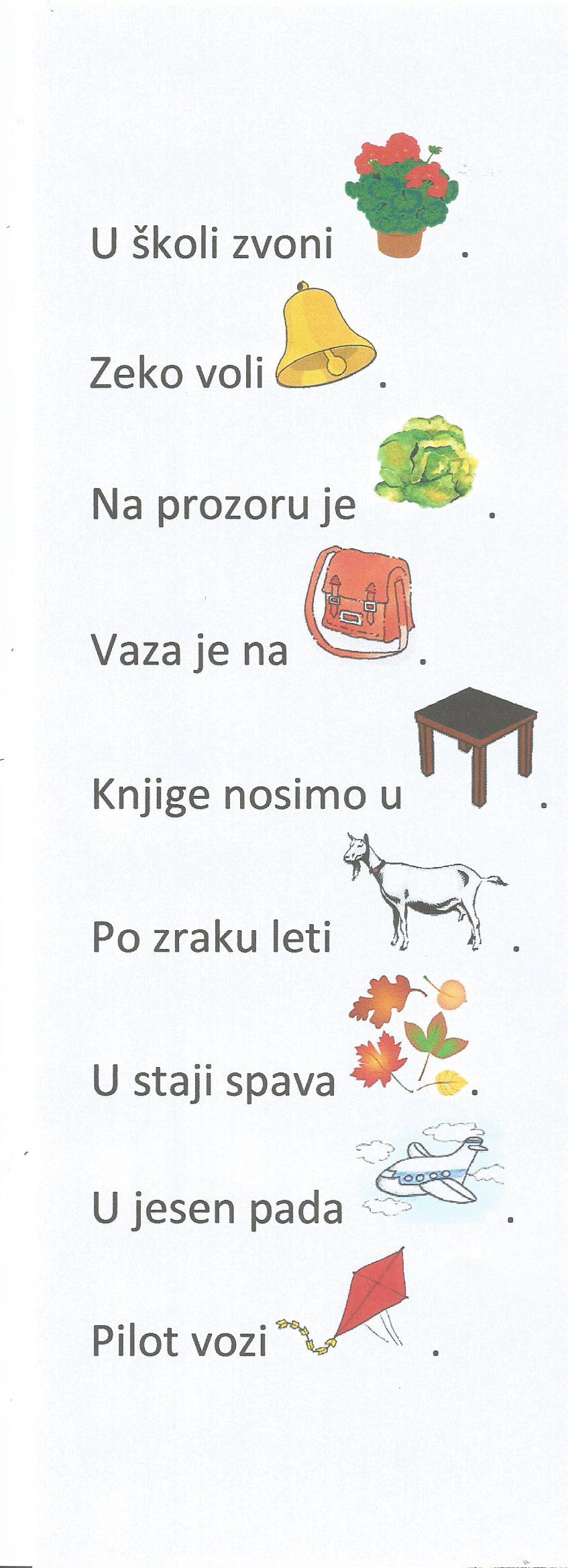 